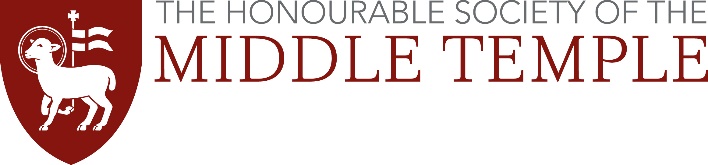 Certified Copies GuidanceDegree certificatesFor any completed degrees we require a certified copy of the degree certificate.  Who can certify a documentOption 1: Your document must be certified by a professional person or someone well-respected in your community (‘of good standing’). You could ask the following if they offer this service:bank or building society officialcouncillorminister of religiondentistchartered accountantsolicitor or notaryteacher or lecturerThe person you ask must not be:related to youliving at the same addressin a relationship with youOption 2: The Post Office also offer a document certification service.Option 3: You can bring your documents to the Inn in person and we will take copies and certify them for you.  You must not send your original certificates by post as we will not be responsible for its safe return to you.  How to certify a documentTake a photocopy of your certificate and then take the copy and the original and ask the person to certify the copy by:writing ‘Certified to be a true copy of the original seen by me’ on the documentsigning and dating itprinting their name under the signatureadding their occupation, address and telephone number. Alternatively, this information can be added using a stampThe person certifying the document may charge you a fee.